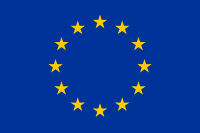 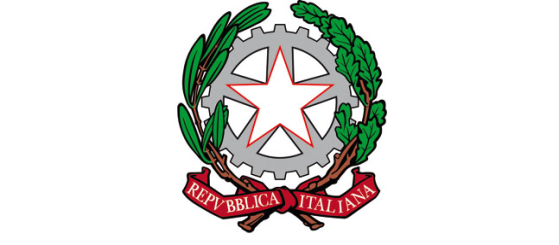 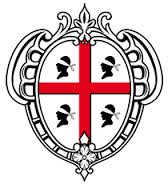 ISTITUTO DI ISTRUZIONE SUPERIORE “ENRICO FERMI ”P.zza Medaglie d’Oro –Ozieri (SS) C.F. 81000270900–C.M. SSIS01600P www.itozieri.gov.it Tel. 079787922-Fax 079783303
Sede centrale: Istituto Tecnico Tecnologico (Agrario, Informatico, Costruzioni) e Economico (AFM)SSIS01600P@ISTRUZIONE.IT     SSIS01600P@PEC.ISTRUZIONE.IT     Sedi associate:
Istituto Tecnico Economico (AFM Esabac) Via Gronchi 07020 Buddusò (OT) Tel. 079715058
Istituto Tecnico Economico (AFM e Turistico) - Via Aldo Moro Bono (SS) Tel.079791179I.P.AA.-"F. COCCO ORTU"- Via Aldo Moro Bono (SS) Tel.079791179 con Corso Serale(Tel. 079791200)Istituto Tecnico Economico (AFM e Turistico) con Corso Serale-Via Don A. Manunta 07047 Thiesi Tel.079886106-Fax 079885303I. P. AGR. E AMBIENTE - Località Sas Palazzinas 07012 Bonorva (SS) Tel. 3495029017VERBALE    N.  DEL CONSIGLIO DI CLASSE STRAORDINARIO PER PROVVEDIMENTI DISCIPLINARIIl giorno………. alle ore ………..si è riunito il Consiglio della Classe Ordine del giorno: provvedimenti disciplinari.Presiede la riunione:  Il Dirigente Scolastico  Il Coordinatore di classeVerbalizza il segretario: 	prof. Sono presenti i docenti: Prof. Sono presenti i rappresentanti di classe dei genitori:Sono presenti i rappresentanti di classe: gli studenti.   Il Dirigente scolastico (o il suo delegato) ricorda il contenuto del D.P.R. 235 del 21.11.2007 che reca modifiche ed integrazioni al DPR n, 249 del 24.06.1998. Nel Decreto citato la scuola, quale luogo di crescita civile e culturale della persona, rappresenta, con la famiglia, la risorsa più idonea ad arginare il rischio dell’inosservanza delle regole e della mancata consapevolezza che la libertà personale si realizza nel rispetto degli altrui diritti e nell’adempimento dei propri doveri. Obiettivo delle norme introdotte non è solo la previsione di sanzioni più rigide quanto la realizzazione di un’alleanza educativa tra le famiglie, gli studenti e gli operatori scolastici.In questa ottica il Dirigente (o il suo delegato), dopo avere ricordato i contenuti dello Statuto delle studentesse e degli studenti e in particolare a considerare la parte relativa alle mancanze disciplinari e alle sanzioni, soprattutto sottolineando la funzione educativa di queste ultime e la necessità di offrire agli studenti la possibilità di recupero attraverso attività di natura sociale, culturale ed in generale a vantaggio della comunità scolastica, invita i componenti del Consiglio di Classe a considerare le infrazioni disciplinari dello studente ……………..……………………………          Esposizione dei fatti da parte del prof.  ………….sulla base dei dati raccolti Il Dirigente Scolastico (o il suo delegato) presenta quindi quanto emerso dall’incontro effettuato con lo studente e il genitore, alla presenza del Coordinatore di Classe prof. (ssa) ……………...……….Vengono lette le controdeduzioni dell’ alunno, a seguito della contestazione degli addebiti ( vedi allegato n°…..). Si rileva che …… Intervengono i Docenti…..Intervento dei rappresentanti di classe degli studenti e dei genitori:Gli studenti……….I Rappresentanti dei genitori:…..   Dopo un confronto tra le componenti presenti, sulla base dei fatti emersi, delle testimonianze degli studenti presenti, del docente presente all’accaduto, delle controdeduzioni presentate, viene valutato il Regolamento d’Istituto e Al termine degli interventi il Consiglio di Classe in composizione plenaria,Visto      lo Statuto studentesse e degli studenti;Visto      il D.P.R. n. 249 del 24.06.1998;Visto      il D.P.R. n. 235 del 21.11.2007Considerato che il comportamento dello/a studente/ssa si configura quale infrazione al regolamento ai paragrafi citati è proposto il seguente provvedimento  agli studenti :…….……….……….……….…   -     …….……….……….……….… ;…….……….……….……….…   -     …….……….……….……….… ;…….……….……….……….…   -     …….……….……….……….… ;Considerate le argomentazioni e le osservazioni dei docenti;Considerato quanto dichiarato dallo studente;                                                                           PROPONEdi allontanare temporaneamente dalla comunità scolastica lo studente ………….……………… per un periodo di …….   giorni dal  …….……… al …….……… compreso.La proposta viene messo ai voti e viene deliberato dal C.d.C. con la rappresentanza dei genitori e degli studenti consegue il seguente risultato:Voti a favore n. …….…,  voti contrari …….…,  voti astenuti …….…;La proposta è approvata all’unanimità/a maggioranza.Con la seguente motivazione:   Il Consiglio, nella componente allargata, propone le seguenti attività di conversione, in orario curricolare/o extra curriculare:1)	     ;2)	     ; ai fini dei seguenti obiettivi- 	rafforzamento del senso di responsabilità dell’alunno;- 	ripristino di rapporti corretti all’interno della comunità scolastica;-	recupero dello studente attraverso attività di natura sociale, culturale ed in generale a vantaggio della comunità scolastica. La proposta messa ai voti consegue il seguente risultato:Voti a favore n. …….…,  voti contrari …….…,  voti astenuti …….…;La proposta è approvata all’unanimità/a maggioranza.Con la seguente motivazione:………Oppure: Il Consiglio, nella componente allargata, propone il provvedimento dell’ ammonizione scrittaLa proposta viene messa ai voti e viene deliberata dal C.d.C. con la rappresentanza dei genitori e degli studenti consegue il seguente risultato:Voti a favore n. …….…,  voti contrari …….…,  voti astenuti …….…;La proposta è approvata all’unanimità/a maggioranza.Con la seguente motivazione:   Il coordinatore di classe prof…………….., che seguirà il provvedimento disciplinare, affiancherà l’Ufficio di Presidenza nella comunicazione con le famiglie, nel progettare il percorso che seguirà il rientro in classe dello studente, nel caso di allontanamento temporaneo dalle lezioni.  In tal caso il C.d.C. e lo stesso coordinatore, prima e al rientro dello studente in questione, si attiveranno per consentire allo studente stesso di mostrare l’impegno ed il cambiamento nella relazione con i compagni, con i docenti ed attiverà modalità di recupero delle lezioni a cui l’ allievo non ha partecipato a causa della sospensione  nel merito della quali verrà comunque giornalmente e regolarmente informato dal coordinatore e da altri docenti del CdC..   L’irrogazione del provvedimento adottato sarà comunicata alla famiglia o  primariamente all’interessato, se maggiorenne, con lettera del Dirigente.La riunione termina alle ore.Letto, approvato, sottoscritto.IL SEGRETARIO					IL PRESIDENTE DELLA RIUNIONE (Prof……..)                                                            Il  Coordinatore di classe                                                                                           (Prof………………)                                                                               Il Dirigente scolastico